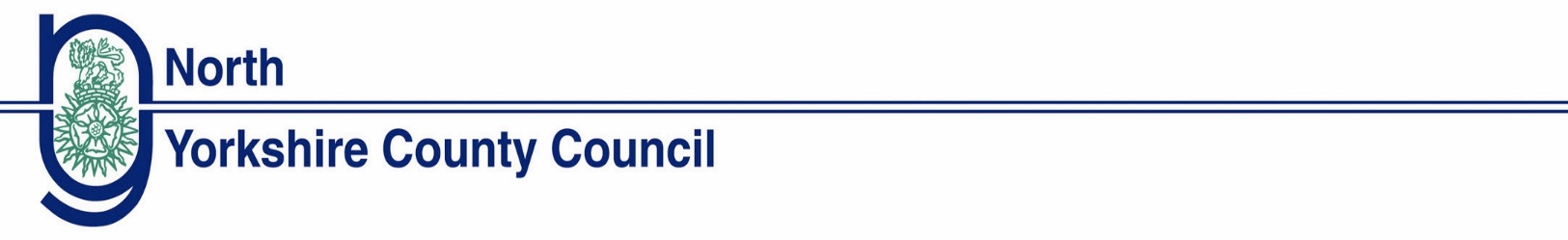 DIRECTORATE               CHILDREN AND YOUNG PEOPLE’S SERVICEPERSON SPECIFICATION	    JOB TITLE:    Teacher of GeographyGRADE:	 MPS    			    Assessment: From application formProbing at interview  	Documentary Evidence including ReferencesOther e.g. Class TeachingCRITERIAESSENTIALDESIRABLEASSESSMENTQualifications & TrainingPGCE or equivalent X1ExperienceTeaching Geography across Key Stage 3 and 4Teaching Geography to a range of abilitiesProven record of success in teaching GeographyXXX         1, 2, 41, 2, 41, 2, 4Skills & KnowledgeTeaching using a range of styles and resourcesOutstanding classroom practitionerXX1, 2, 43, 4Personal QualitiesAble to work as part of a teamAbility to contribute to curriculum developmentExcellent organisationXXX1, 2, 3, 41, 2, 3, 41, 2, 4Other RequirementsMotivation to work with children and young people.Ability to form and maintain appropriate relationships and personal boundaries with children and young people.Emotional resilience in working with challenging behaviours; and, attitudes to use authority and maintaining discipline.Commitment to Safeguarding XXX X1 & 2 1, 2 & 31, 2 & 31 & 2 Equal opportunitiesTo assist in ensuring that NYCC’s equalities policies are considered within the school’s working practices in terms of both employment and service deliveryX1 & 2